ЧЕРКАСЬКА ОБЛАСНА РАДАГОЛОВАР О З П О Р Я Д Ж Е Н Н Я03.04.2020                                                                            № 143-рПро внесення зміндо розпорядження головиобласної ради від 17.03.2020 № 92-рВідповідно до статті 59 Закону України «Про місцеве самоврядування
в Україні», враховуючи постанову Кабінету Міністрів України від 11.03.2020 № 211 «Про запобігання поширенню на території України гострої респіраторної хвороби COVID-19, спричиненої коронавірусом SARS-CoV-2»:внести до розпорядження голови обласної ради від 17.03.2020 № 92-р «Про окремі заходи щодо запобігання виникненню і поширенню гострої коронавірусної хвороби (COVID-19)» зміни, замінивши в пунктах 1, 4 розпорядження цифри і слова «3 квітня 2020 року» цифрами і словами
«24 квітня 2020 року».Голова									А. ПІДГОРНИЙ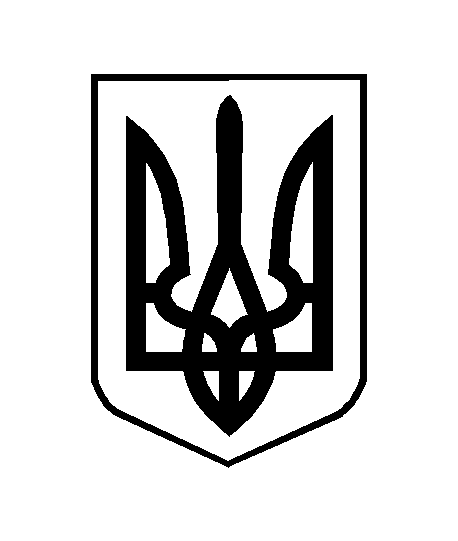 